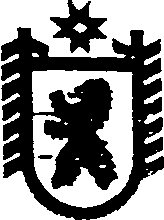 Республика КарелияСОВЕТ СЕГЕЖСКОГО МУНИЦИПАЛЬНОГО РАЙОНАXXXVII  ЗАСЕДАНИЕ       VI    СОЗЫВАРЕШЕНИЕот  14  декабря  2016 года  №  310 СегежаО внесении изменений в состав Комиссии при главе Сегежского муниципального района по формированию и подготовке резервауправленческих кадров Сегежского муниципального районаСовет Сегежского муниципального района     р е ш и л:Внести в состав Комиссии при главе Сегежского муниципального района по формированию и подготовке резерва управленческих кадров Сегежского муниципального района, утверждённый решением Совета Сегежского муниципального района от 15 декабря 2008 г. № 334 «О формировании резерва управленческих кадров Сегежского муниципального района» (в редакции решений от 07.12.2010 № 16, 27.01.2011 № 148, 30.10.2012 № 277, 28.05.2014 № 69,  31.10.2014 № 91,  02.12.2014                    № 95) (далее- Комиссия), следующие изменения: а) включить в состав Комиссии Раутанен Ольгу Алексеевну, начальника управления экономического развития администрации Сегежского муниципального района, в качестве члена Комиссии;б) исключить из состава Комиссии  Анциферова Юрия Михайловича.  ПредседательСовета Сегежского муниципального района Глава Сегежского муниципального района                                                                     С.Ф.Тюков  Разослать: в дело, УД, УЭР. 